Сочинение-исследование «Храню воспоминания прадедушки»Автор: Серов Егор Дмитриевич, 13 лет, участник клубного формирования «Память», Урусовского СДК Ртищевский район, с. УрусовоРуководитель: Тащилина Валерия Викторовна, культорганизатор Урусовского СДК, руководитель клубного формирования «Память»«Храню воспоминания прадедушки»Есть даты, которые навечно вписаны в историю. Среди них Великая Отечественная Война, война на Японских островах, о которых мы знаем из книг, рассказов наших родных, а ещё из писем и наград, сохранившихся до наших дней из прошлого столетия с полей великих сражений и ставших для нас памятью, «живым языком», тех страшных событий.На одной из улиц села Урусово, в маленьком деревянном домике проживал глубокоуважаемый всеми жителями пожилой человек, это Виктор Андреевич Вавилов, мой прадедушка, ветеран Великой Отечественной Войны.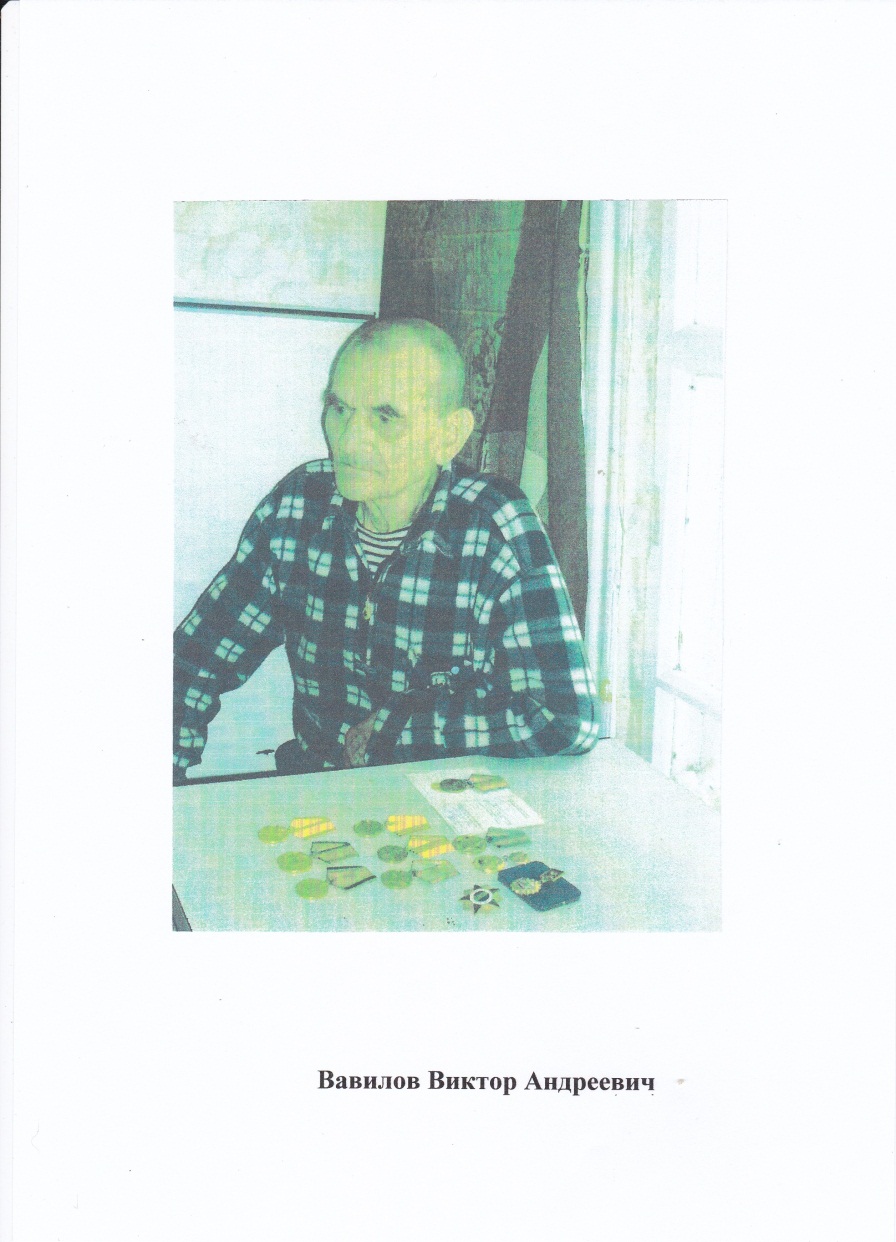 Прадедушка родился в 1925 году, в селе Урусово. Закончил только четырёх летнюю школу. И до 1940 года вместе с родителями жил и работал в родном селе. Пятнадцати летним мальчишкой работал на комбайне, на заготовке соломы, зерновых. В 1937 году был переведён в бригаду, сажавших сосны в Урусовском лесу.В 1940 году семья прадедушки завербовалась на три года в город Усть-Камчатский, Виктор Андреевич сразу же поступил работать учеником на рыбоконсервный завод.20 июня 1943 года прадедушка был призван в ряды Советской армии. Служил в городе Петропавловск-Камчатский наводчиком 279 артиллерийскогополка до 1945 года. В 1945 году его полк был переброшен на Курильские острова, где началась война с Японией.Из воспоминаний Виктора Андреевича: «В 1945, во время первой войны, японцы захватили наши острова: Шикотан, Макатава, Парамушир, Моцуа. И однажды ночью прозвучала боевая тревога готовности номер один. Мы погрузили на корабль матрасы, скрутили пастельные принадлежности, погрузили оружие и сели на корабль. Он отошёл от пирса, никто из нас не знал куда. Заработали винты, за нами двинулись торпедные катера, крейсеры. Мы сидели в трюмах, где нам показали фильм, как Япония захватила Сахалин. Офицеры говорили, что нам предстоит освобождать эти острова. И будет очень сложно, так как на островах все важные стратегические объекты были размещены под землёй: аэродромы, штабы, казармы, боевая техника. Межу собой они сообщались подземными ходами.Два дня мы провели в океане и внезапно нарвались на мину, взрывом которой повредило носовую часть корабля, где была размещена пехота. Началась паника, корабль начал тонуть. Наша рота вместе с боевым оружием находилась на палубе. Был у нас командир Бычков, который не разрешил нам прыгать с корабля, велел быть с пушками. А многие солдаты ослушались и прыгали за борт. Многие ребята утонули сразу, а многих унесло течением в открытый океан. Корабль начал заваливаться на бок и случайно натолкнулся на риф. Так мы спаслись. Потом нас десантом выбросило на острова. Японцы спали, нас не ждали, затем утром засуетились, забегали по сопкам, поэтому мы взяли острова с ходу. Воевать было тяжело, острова маленькие, кругом вода, но мы сумели отвоевать наши острова. За эту операцию я был награждён медалью «За победу над Японией».У меня много наград, но самая дорогая для меня – эта медаль, так как я никогда не смогу забыть тех ужасов войны, которые я видел, не могу смериться с гибелью друзей, которые шли на дно ещё тёплыми.3 сентября 1945 года война с Японией завершилась нашей победой. И меня опять отправили служить в Петропавловск-Камчатский, так как людей не хватало. В общем, я прослужил семь лет и два месяца.В 1949 году нас построили, мы обрадовались, думали, домой отпустят, а отпустили только рядовых солдат, а нас, сержантов оставили ещё на один год обучать новобранцев. Демобилизовался я в 1950 году и сразу вернулся в Урусово. Родители остались на Камчатке, я с ними даже не попрощался, не мог совладать с собой из-за этой войны, тяжело было. Уже дома пошёл работать в колхоз, в 1951 году женился».Моего прадедушки уже нет в живых,  а его воспоминания и награды,  хранятся в нашей семье. Всё дальше от тех военных трагедий и побед уносят нас годы, но нельзя забывать горе и страдания людей, заплативших слишком большую цену за сегодняшнее мирное небо над нашей головой.Прошло 75 лет с той памятной даты, когда объявили Победу. Каждый день вслед за миллионом погибших на полях сражений, замученных в концлагерях, уходят из жизни ветераны войны. Скоро наступит день, когда не станет ни одного ветерана, но мы должны помнить их и хранить их великий подвиг.